IN MEMORIAM.        Onisifor Ghibu. In memoriam.
        În istoria Unirii Basarabiei Onisifor Ghibu a avut un rol covârșitor.
În numărul din 9 februarie 1918 al ziarului ROMÂNIA, tipărit la Iaşi, N.N.Beldiceanu publica un articol intitulat profetic ROMÂNIA NOUĂ. Din acel amalgam de poezie şi politică desprindem câteva rânduri de profundă semnificaţie:
      “Îngerul luminii pluteşte peste sufletul Basarabiei. Şcoli româneşti s-au deschis pretutindeni şi învăţăceii umplu cămările, dornici de fagurii graiului românesc. Luminătorii Basarabiei sunt: profesorii, învăţătorii, preoţii şi studenţii ardeleni, bucovineni, aduşi acolo de valurile războiului. Sufletul mişcării acesteia rodnice este profesorul Onisifor Ghibu, ardelean ca şi Gheorghe Lazăr. Zorii cari mijesc peste Prut se izvorăsc din munca mistică a omului modest şi tăcut, care calcă pe calea marelui său înaintaş. De luni de zile clădeşte, cu mâini harnice, cu tovarăşii săi de bejenie, zidurile de lumină ale învăţământului românesc din Basarabia. De luni de zile cutreieră, neobosit, satele şi târgurile, chemând norodul în biserica învăţăturii româneşti. Şi sat cu sat, târg cu târg se trezeşte la lumină, se întinde, zi cu zi, alungând întunericul, ca pe un nor de corbi şi de lilieci”.
         Ca şi cum te-ai afla în faţa unui paradox — un ardelean, aruncat prin voia destinului tocmai în Basarabia, devine martorul ocular, participantul şi însufleţitorul unor evenimente aproape fantastice...ONISIFOR GHIBU – este cel care a clădit, cu tovarăşii săi de bejenie, zidurile de lumină ale învăţământului românesc din Basarabia. 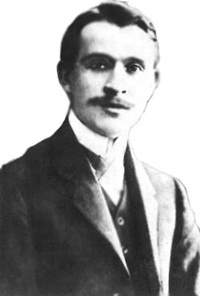 